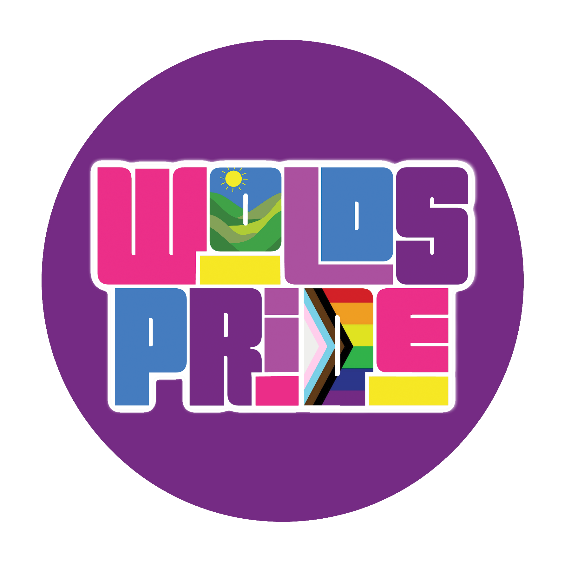 Trustee Role DescriptionIntroductionThank you for taking the time to express interest in and apply for the role of Trustee with Wolds Pride. Applications are open to absolutely everyone regardless of faith, race, ethnicity, gender identity, sexual orientation, ability, age.No prior experience is required, just a passion and enthusiasm for volunteering.About Wolds PrideWolds Pride is a non-profit charitable incorporated organisation (CIO) with its local LGBTQIA+ community at the heart of its core values. We work to ensure that there is no discrimination on the basis of, but not limited to, ethnicity, language, race, age, ability, sex, gender identity, sexual orientation, family status, income, immigrant or refugee status and nationality. Through our all-inclusive events and community outreach and youth programmes, we aim to provide vital free education and exposure for people of all ages, demographics, and backgrounds, along with visibility, support, advice and guidance for all member of the local LGBTQIA+ community. In short, we want to encourage fearless expression, freedom and equality within safe, fun, diverse and family friendly environments. We strive to be a long-lasting legacy and organisation for generations to come. A space where people can come and not only to express and discover themselves freely, but access everything they need to understand and flourish within their identity, orientation, and community.​As an organisation we strive to develop, grow and expand over the years in order to provide a wider range of services for our local LGBTQIA+ community. We are committed to remaining versatile as a charity. Continuously adapting, learning, and developing to meet the demands and needs of our community at any given time. ​In short, our vision is for Wolds Pride to be a recognised, accessible, and adaptable organisation, which celebrates and promotes equality, equity, intersectionality and diversity. A long-lasting platform that ensures underrepresented individuals and subgroups within the community have a voice, and space. Personal Attributes To ensure our board of Trustees continues to work first and foremost as a collective team, we are looking for the following desirable personal attributes within applicants:Committed to LGBTQIA+ rights and inclusionEnthusiastic to create change within the community Non-judgemental, non-discriminatory Open-minded, encouraging and accepting Pro-active, enthusiastic and conscientious Willingness to work independently and effectively as a member of a team Integrity Committed, trustworthy and honest Willingness to learnWillingness to speak your mindThe ability to think creatively to resolve issues, and develop plans and opportunitiesWillingness to meet the minimum time requirement Legal and Moral Obligations Our Trustees form the Trustee Board (Chair, Vice Chair, Treasurer, Secretary and further Trustees responsible for individual teams). Trustees are recruited on a voluntary, un-paid basis. All Trustees hold legal responsibility for the effective governance of Wolds Pride as a registered charitable incorporated organisation. Additionally, trustees will hold numerous moral obligations; these include, but is not limited to; Making careful determination of actions and activities in accordance with Wolds Pride’s charitable aims and objectives.Ensuring our charity is carrying out its purposes for the public benefitManaging our resources and assets, financial or otherwise responsibly and effectivelyComplying by our governing document and the law Ensuring we are accountable Act in the charity’s best interests Working collaboratively to hold and determine the strategic direction of the charity Act with reasonable care and skillRepresent Wolds Pride with professionalism, pride, and with our best interests and core values at the forefrontEach trustee will be set individual responsibilities based on their experience, skills, and passion; however, all trustees have key collective expectations, including;Attending a meeting physically, or digitally once a month To assist and/or lead in delivering events, community outreach, and trainingComplete any relevant training required Read and contribute towards relevant policies and procedures Actively contribute towards the development and strategic direction of Wolds PrideActively contribute towards the delivery of events, campaigns, resources, and collaborationsAssist in defining goals, setting targets, and evaluating performance against agreed targetsDeliver any tasks and responsibilities allocated Safeguard the name, values and reputation of Wolds PrideShould you have any specific skills or knowledge you wish to highlight that you feel may benefit the development and/or growth of the charity, please do so within your application. You can read more about being a trustee on Gov.UK.Commitment to Diversity It is critical that our board of Trustees reflects the diversity of contemporary Britain. Therefore, we particularly welcome applications from candidates who are currently underrepresented on the Board.General RequirementsAll trustees must meet the following requirements in order to be appointed:18+Not to have any convictions for fraud or dishonesty, or have been previously bankruptNot previously disqualified from acting as a charity trustee with The Charity Commission England and WalesApplication ProcessTo apply for this position, applicants should download and complete the application form from the volunteer section of our website: woldspride.com/volunteer.You will be asked to provide information about yourself, your motivation to become a trustee of Wolds Pride and what you feel you would bring to the charity as a member of the board.Once completed, applications should be sent via email to woldsprideofficial@outlook.com.Your completed application will be reviewed by a Trustee recruitment panel made up of current Trustees, who will then invite any suitable applicants to meet and discuss the role further in an informal interview. Applications should be submitted no later than Friday 8th April.Should you have any further questions, require any support in completing your application or alternative formats, please email woldsprideofficial@outlook.com.